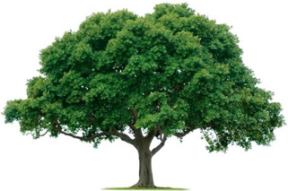 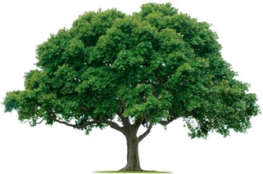 OAKRIDGE NEIGHBORHOOD ASSOCIATIONMonthly Board Meeting Monday, April 4, 2022, at 7:00 P.M.Zoom MeetingBoard Meeting MinutesCALL TO ORDER:  David Parrish presented the March 7 Board Meeting Minutes for review and approval.  Scott Barnes motioned, and Keith Engler seconded.  Motion carried. Nomination Committee- The Committee is working on candidates from the neighborhood groups and possible leads from social media. Several possible candidates were mentioned.  The Board is encouraged to send their ideas. Treasurer- Veronica Corbin has agreed to assume the Treasurer duties from Keith Engler, who is moving to Denison. Scott Barnes motioned that the ONA Board of Directors approve Veronica Corbin as the Treasurer. Joan Nichols seconded. The motion carried. Keith will work with Veronica to transfer the duties, the QuickBooks account, and check privileges at Chase Bank.  Environment- David Parrish reported several leaks identified by the landscaper. According to attendees, weeds are an issue at several entrances. If the landscaper’s performance does not improve, ONA may recompete the work.  Events- Spring Fling Picnic- Jackie Reynolds has working on cost efficient food for the picnic. The Animal Shelter will bring animals. Daytimers will provide deserts. Joan Nichols will ask officer Barnes if the Police and the Fire Departments can attend.  David Parrish agreed to meet the City when they deliver the trailer on Friday May 13. Jackie will talk with Mark Edwards about the Oakridge Gentlemen putting the signs out on Monday before the event.  It was decided a neighborhood Garage Sale in June would help with the Membership Drive.  Membership- Cecile Labossiere put the Membership signs out at entrances, today. She will provide an article for the May Newsletter.  We already have one member, who received their green flag. Cecile is scheduling Pop-Up events in all seven Districts. Communications- Heather Englebretson reported that the April Newsletter will be in the mail tomorrow. Content for May newsletter is due by April 15. Heather outlined a proposal for ten months of digital newsletters and two months of print newsletters in December and May.  The print newsletter will be bulk mailed to all 1,166 households.  Advertising costs will remain the same. This change will save $3,000 and 300 pounds of paper while allowing us to keep the extra content of six pages.  Resident will be able to request hard copies from Heather, which she will mail out. Scott Barnes made a motion to accept the proposal. David Parrish seconded. The motion carried.  Heather can create a flyer for the Welcome Bags informing new residents how to receive their digital ONA Newsletters.  Crime & Safety- There was a criminal incident in District 6.  Updated crime statistics will be posted to the website once they are available from GPD.  Tommie Barnes is having a tough time with his chemo but is back at work. Joan Nichols will post an update on his Caring Bridge site. The meeting was ADJOURNED at 8:01PM.  NEXT BOARD MEETINGDate:  Monday, May 2, 2022Time: 7:00 PMLocation: Zoom NEXT GENERAL MEMBERSHIP MEETINGDate: Thursday, May 26, 2022Time: 7:00 PM via Zoom Location: Zoom